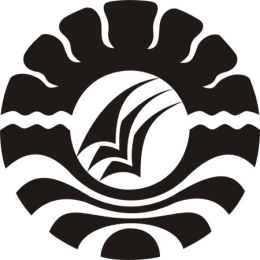 SKRIPSIPENINGKATAN KEMAMPUAN MEMBACA PEMAHAMAN SISWA   MELALUI PENERAPAN MODEL PEMBELAJARAN                                 PICTURE AND PICTURE MATA PELAJARAN                                               BAHASA INDONESIA KELAS V                                                                                    SD INPRES 112 TAMARUNANG                                                                  KABUPATEN JENEPONTOIRA SUSANTIPROGRAM STUDI PENDIDIKAN GURU SEKOLAH DASARFAKULTAS ILMU PENDIDIKANUNIVERSITAS NEGERI2016